	Mes activités saisonnièresPour chacune des saisons, pense à une activité que tu aimes faire et dessine-toi faisant cette activité.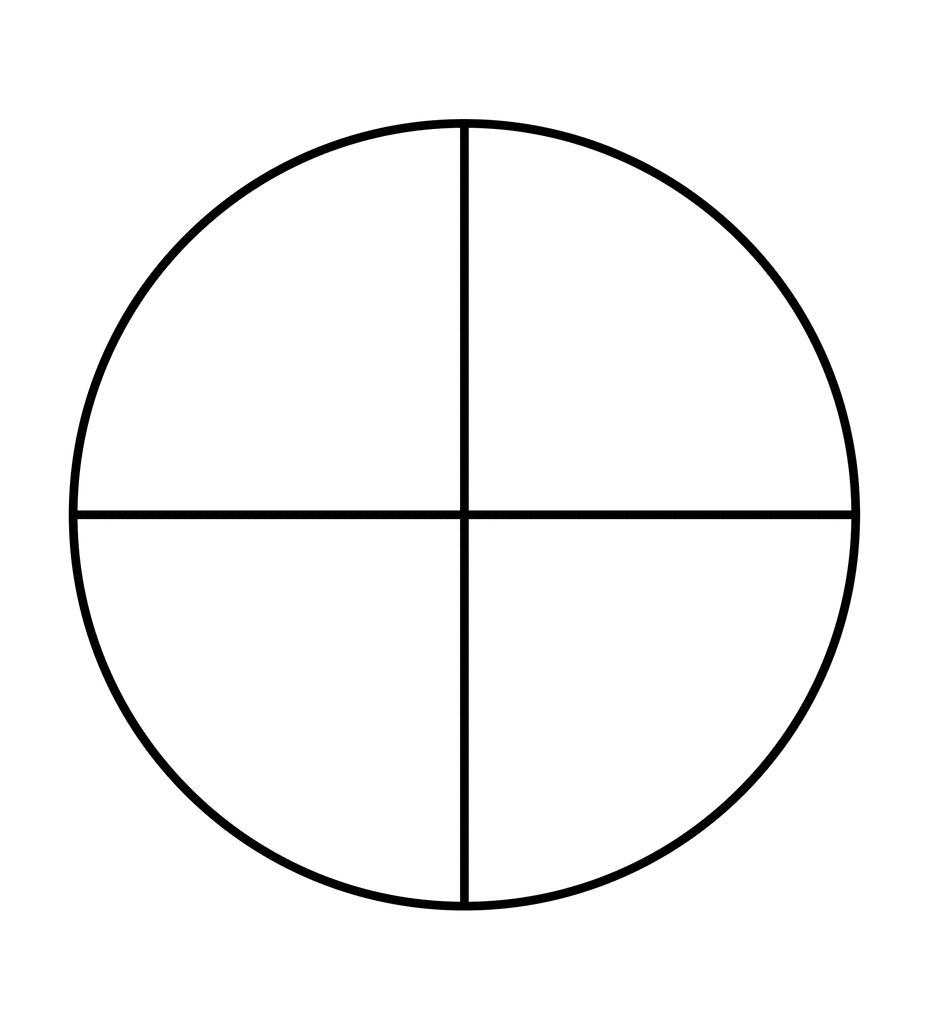 